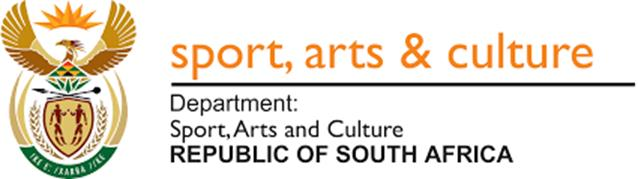 Response to Parliamentary Question 18332018 -2020201820192020Meeting or Event Number of travellersCapacity of traveller Cost of AccommodationCost of road Transport (Car rental)Cost of flightsType of flight 36th Session of WIPO SCCR – Geneva June 20182Deputy Director: Multilateral and Resourcing Deputy Director: Cultural DevelopmentR43 875None – Free Public transport was usedR38 960(R19 480 each)Economy Class37th WIPO IGC on Traditional Knowledge and Traditional Cultural Expressions – Geneva Sept.2Deputy Director: Multilateral and Resourcing Director: Living HeritageR92 000None – Public transport used as it is free for tourists in GenevaR75 448(R37 724 each)Business class going due to unavailability of economy class tickets.Economy class returnWIPO Assemblies of Member States – Geneva, October2Chief Director: International RelationsDeputy Director: Cultural DevelopmentR110 000None – Used free tourist transportR34 036(R17 018 each)Economy class37th Session of WIPO SCCR – Geneva. November2Deputy Director: Multilateral and Resourcing Deputy Director: Cultural DevelopmentR67 000None – Used free tourist transportR41 000 –(R20 500 each)Economy Class38th WIPO IGC on Traditional Knowledge and Traditional Cultural Expressions – Geneva, December.2Deputy Director: Multilateraland Resourcing Director: Living HeritageR76 703R4 242R35 934(R17 967 each)Economy Class12th Ordinary Session of the IGC for the 2005 Convention on Cultural Diversity – Paris2Chief Director: International RelationsDeputy Director: Cultural DevelopmentR52 000R 3600 (R1 800 p/p airport transfers)R33 706(R16 853 each)Economy ClassWorld Conference on Creative Economy – Indonesia, Bali 06-08 November 20185Director GeneralChief Director: International RelationsDeputy Director: International RelationsDeputy Director: Cultural Development Executive Director: South African Cultural ObservatoryR140 000 transferred to DIRCO for accommodation including ground transport for DG.R8959.171 Business – R72 226,64 Economy Class – R54 906,5281 x Business Class4 x Economy ClassUNWTO/UNESCO World Conference on Tourism and Culture – Turkey, Istanbul. 03-06 December 20185Director GeneralDirector: Heritage Preservation and PromotionDirector: Stakeholder Liaison (DG’s office)Deputy Director: International RelationsDeputy Director: Cultural DevelopmentR370 000 transferred to DIRCO for accommodation including ground transport for DGR75001 x Business – R52 623.774 x Economy Class R77 099,72(R19 274,93 each)1 x Business Class4 x Economy ClassNelson Mandela Statue in New York: New York travel for the Minister to view the site for the statue in New York, USA August 2018.4MinisterMinister’s AdvisorDeputy Director: Heritage Promotion and PreservationMinister’s PADeputy Director: Multilateral and ResourcingR830 000 was transferred to DIRCO for Accommodation and local transport in New YorkBreakdown of amounts for local transport not available at time of report. Need to consolidate amounts with DIRCO2 x Business Class - R352 762(R176 381 each)3 x Economy R196 333(R65 111 each) 2 x Business Class (Minister and Advisor)3 x Economy ClassUnveiling Ceremony of Nelson Mandela Statue at the United Nations Headquarters in New York during the Nelson Mandela Peace Summit, September 20186MinisterMinister’s WifeMinister’s AdvisorDeputy Director: Heritage Promotion and PreservationMinister’s PADeputy Director: Multilateral and ResourcingAn amount of R240 000 was transferred to DIRCO for Accommodation and local transport as a balance was still at DIRCO from Minister’s travel in August.Breakdown of amounts for local transport not available at time of report. Need to consolidate amounts with DIRCO.3 x Business Class – R530 790(R176 930 each)3 x Economy - R3 x Business Class (Minister. Minister’s Wife and Advisor)3 x Economy ClassRegional Congress of Physical Education and Sport for Girls and Women in Cuba from 20 – 26 October 2018 3Minister Chief of StaffDeputy Director: International LiaisonR29,400.00(Transit Accommodation)R42,656.25(Accommodation in Cuba)R84,000.003 x Business Class – R197,709.003 x Business Class (Minister, Chief of Staff and Deputy Director)2018 FIFA World Cup Semi-Finals in Russia between 11 – 15 July 2018 3MinisterDeputy Director: International Liaison Secretary to the MinisterMinister’s Accommodation Paid by SupersportR56,768.70 for the Accompanying Officials Minister’s Transport Paid by SupersportR73,826.00 for the Accompanying Officials2 x Business Class – R73,826.002 x Business Class (Deputy Director and Secretary to the Minister)Technical visit in preparation for Kenya Cultural Season.3Director: Deputy Director:  Assistant Director: R42 000,00R 20 000,00R66 429,00Economy classTechnical Visit to Ghana 3Deputy Director: Africa and Middle East   Deputy Director: Events Management                     Assistant Director: Cultural Development42000.0020000.00R72 000.00Economy classParticipate in the third African Union Specialized Technical Committee on Youth and Sports.69 ArtistsDeputy Minister  PA to Deputy Minister                         DDG: Institutional Governance         Director: International Relations  Deputy Director: International Relations                                                Assistant Director: Cultural Development   2 Service providers                                 61 Artists923000.0066000.00R1 950 000,00Economy classR1,5.000000andBusiness ClassR450.000Participated in African World Heritage Fund Meeting. 6President of the African Library Association, DirectorsYouth RepresentativeR30 000,00R27 000,00R320 000EconomyR250.000 and Business class R70.000Participation in the International Festival of Victoria and Signing of Agreement of Cooperation 3Director GeneralDirector: Director: R90 000,00R30 000,00R100 000EconomyClass R264.000andBusiness R27.000Participation in the 26th Edition of the Pan African Festival of Cinema and Television of Ouagadougou 30Minister PA to the Minister                                                 Director-General   Director for International Relations            Deputy Director for International Relations     Assistant Director for Cultural Development  25 ArtistsR 828 000,00R50000.00R291 000EconomyClassand businessClassParticipation in the 26th Edition of the Pan African Festival of Cinema and Television of Ouagadougou 22 February-02 March 20196Minister Deputy Director: IR PA to the Minister    Assistant Director: Cultural Development     3 Film Industry                                           240000.0050500.00R 210 000.00Economy Class R150.000andBusiness Class R 60.000Meeting or Event Number of travellersCapacity of traveller Cost of Accommodation Cost of Road Transport (Car rental)Cost of flightsType of flight 39th WIPO IGC on Traditional Knowledge and Traditional Cultural Expressions – Geneva March2Deputy Director Multilateral and Resourcing Director/Living HeritageR67 852None – Public transport in Geneva is freeR45 874 – (R22 937 each)Economy Class7th COP on the 2005 Convention on the Diversity of Cultural Expressions, June2Director Multilateral and Resourcing Deputy Director Cultural DevelopmentR39800R4 480R62 800 - (R31 400 each)Economy Class6th Session of the Underwater Cultural Heritage Convention meeting, Paris, June2Director Multilateral and Resourcing Director Heritage Policy, Research and DevelopmentR18 000R4 480R57 000 – (R28 500 each)Economy Class39th Session of the WIPO SCCR, Geneva, October.1Acting Chief Director/International RelationsR32 000None – Public transport in Geneva is freeR35 500Economy ClassGothenburg Book Fair in Sweden 26-30 September 20193Director GeneralDeputy Director International RelationsAct Deputy Director Books and PublishingR200 000 for Accommodation and local transport funds were forwarded to DIRCOPart of the costs transferred TO DIRCO1 x Business Class – R51 3682 x Economy ClassR38 570(R19 285 each)1 x Business Class (DG)2 x Economy Class40th Session of the UNESCO General Conference, November2Director Multilateral and Resourcing Director Heritage Policy, Research and DevelopmentR47 093R4 480R30 502 - (R15 251 each)Economy ClassFrance – Ministerial Visit to Attend FIFA Women’s World Cup on 6 - 9 June 20194MinisterDeputy Director: International LiaisonPersonal Assistant to the MinisterNumber One Banyana-Banyana SupporterR137,746.96R78,712.484 x Business Class – R454,744.004 x Business Class (Minister, Personal Assistant, Deputy Director andBanyana-Banyana Supporter)Egypt – Ministerial Visit to Attend Opening Game of Group D AFCON Between South Africa and Ivory Coast from 23 - 25 June 20193MinisterDeputy Director: International LiaisonDeputy Director: International LiaisonR61,569.64R35,000.001 x Business Class – R30,044.932 x Economy Class – R40,789.861 x Business Class (Minister)2 x Economy ClassUnited Kingdom – Ministerial Visit to Attend the INF Congress and Observer Program in Liverpool from 9 - 13 July 2019  4MinisterDeputy Director: International LiaisonSecretary to the MinisterSpecial Advisor to the MinisterR77,668.21R101,572.764 x Business Class – R481,320.844 x Business Class (Minister and accompanying officials)Japan – Ministerial Visit to Attend the 2019 Rugby World Cup Opening Ceremony and to Support South Africa in its Opening Match Against New Zealand from 20 - 21 September 20194Minister Assistant Director: International Sport LiaisonStakeholder Relations ManagerExecutive Assistant SupportR199,848.26R154,357.401 x Business Class – R70,484.933 x Economy Class – R133,541.791 x Business Class (Minister) 3 x Economy ClassJapan – Ministerial Visit to Attend the 2019 Rugby World Cup Semi-Finals and Finals from 25 October - 2 November 20196Minister Minister’s WifeChief of StaffSpecial Advisor to the MinisterDeputy Director: International LiaisonExecutive Assistant to the MinisterR368,253.32R240,111.502 x Business Class – R218,361.444 x Economy Class – R341,116.482 x Business Class (Minister and Minister’s Wife)4 x Economy ClassEngaged regarding Radio Freedom equipment utilised during struggle of liberation. 25DG,Directors, Deputy Directors,Musicians, journalists, ANC members,Stalwards.R236 000,00R181 400,00R290 000,00Economy R270 000,00Business Class R20 000,00Ratification of the Charter for African Cultural Renaissance.1Director R6 000,00R3 500,00 R12 000,00Economy Class R12.000,00Ratification of the Charter for African Cultural Renaissance.1Director R6 000,00R3 500,00 R12 000,00Economy Class 12000Hosting SA Cultural Seasons in Kenya49DDG, D, DD, ASD, Admin Officer, Artists Journalist, services provider and staffR175 605.66R350 000,00R580 000,00Economy Class R580.000Participated in Advocacy Campaign for Ratification of the Charter for African Cultural Renaissance. 1Director Paid by AUR2 000,00Paid by AUEconomy Class 12000Participation in the Biennale of Luanda, 18-22 September 201940Director: International Relations      Deputy Director: International Relations                                               Senior Administrative Officer             Chief Director: Heritage                     Deputy Director: Heritage                  Assistant Director: Cultural Development                                        Director: Arts, Culture and Youth     Director: Women and Social Development                                        24 Artists                                               8 Academics450000.00105000.00195500.00Economy Class R 195000Hosting the South African Cultural Seasons in Angola 28 November-06 December 201962Minister                                                 Director-General                                                 Minister's Advisor                               Director: International Relations     Deputy Director: International Relations                                                Assistant Director: International Relations                                               Assistant Director: Marketing            Assistant Director: Cultural Development                                        Assistant Director: Events                  Chief Director: Heritage                       Assistant Director: Heritage               1 Academia                                           1 State Theatre                                     49 Artists755000.001 165 620.00400771.00Economy R 300 771.00 Business R100 000.00Meeting or Event Number of travellersCapacity of traveller Cost of Accommodation Cost of Road Transport (Car rental)Cost of flightsType of flight 13th IGC on the 2005 Convention on the Diversity of Cultural Expressions. Paris, Feb 20202Director Multilateral and Resourcing Deputy Director Cultural DevelopmentR59952R5 000R70 078(R35 039 each)Economy ClassWorld Urban Forum (WUF10) – United Arab Emirates, Abu Dhabi. 08-13 February 2020.3Director: Living HeritageDeputy Director: International RelationsDeputy Director: Cultural Development R39 419.52R42001 x Business – R64 769.10 2 x Economy Class – R30 995,44 (R15 497,72 each)1 x Business Class2 x Economy ClassAttended the Fifth Session of the Senior Official Meeting.1Director R9 000,00R15 000,00R10 000,00Economy Class